Publicado en Mijas Costa el 01/12/2020 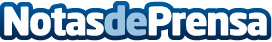 ¿Cómo elegir un buen cerrajero profesional? Cerrajeros Vallejo da las clavesDescuidar las llaves, dejarlas puestas por el interior, daños en la cerradura, etc. son algunas de las consecuencias de ir siempre a toda prisa, y que pueden llevar a solicitar los servicios de un cerrajero profesionalDatos de contacto:Cerrajeros Vallejo652153799Nota de prensa publicada en: https://www.notasdeprensa.es/como-elegir-un-buen-cerrajero-profesional Categorias: Bricolaje Andalucia http://www.notasdeprensa.es